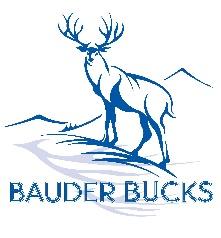 Agenda:	Sept. 15, 2022TimeLeadTopicNotes5:30 – 5:40Stephen BoeseWelcome and Updates5:40 – 6:25Stephen BoeseSchool Unified Improvement PlanUpdate from last yearOur most recent dataStaff data analysisSAAC input6:25 – 6:30Stephen BoeseNext Meeting Date and Agenda